RESUME FOR forCOLLEN 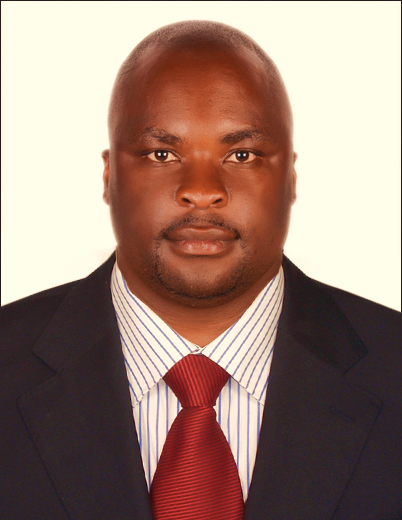 COLLEN.368463@2freemail.com  CAREER OBJECTIVESA professional and experienced professional looking for a Bellman position by virtue of smart personal appearance and positive attitude coupled with a strong background in providing customer services in a hospitality environment. To work as a Bellman using background in assuring positive guest services to provide exceptional guest services.QUALITIESMAJOR ACHIEVEMENTSManaged a delegation of Japanese diplomats by providing them with the best hospitality services and thereby being recommended for a promotion.Awarded the Best Employee of the Year title following provision of excellent guest services in 2015.WORK EXPERIENCESFOUR SEASONS HOTEL WESTCLIFF JOHANNESBURG                            MAY 2014 – FEB 2017RESPONSIBILITIES: BELL BOY	Greet guests as they arrive and guide them appropriatelyAssist guests with luggage when checking in/outHail taxicabs and assist with inquiriesInform guests of the hotel’s procedures and policies and provide emergency informationHelp valets during busy hoursAssist with newspaper deliveries to the roomsHandling guest baggage on Arrivals/DeparturesCleaning/Dusting/Sweeping/Polishing of Front Office areas and EquipmentLooking in to valet parking and protecting the vehicle keys until they are claimed by respective guests (Doormen)Maintaining all Registers/Documents relevant to Bell Desk Delivering Messages/Newspapers to guest rooms and other departments To be thorough in Hotel Rules & Regulations, General Policies, Environmental Policies, Social Policies in order to communicate and ensure the same procedures are carried out. VICTORIA FALLS HOTEL ZIMBABWE                                                      JAN 2010 – APRIL 2014Position: DoormanGreet guests as they enter into hotelVerify and record personal information if requiredAssist guests by handling luggageLoaded and unloaded luggage cartsEscort guests to roomsChecked luggage tags for arrivals and departuresDelivered messages to meeting roomsMaintained current listing of leisure, particular events and activitiesAchieved maximum security by ensuring that irrelevant people do not enter into hotel premises during high profile and sensitive political meetingAssist valets when neededQUALIFICATIONSPhysically dexterous with over 7 years of experience as a Bellman and DoorpersonComplete knowledge of the hospitality industryAdept at maintaining and using relevant equipmentHighly skilled in anticipating guests’ needs and responding appropriatelyWell versed in sustaining positive guest relationsEDUCATION BACKGROUNDHighly motivatedHave high ValuesPassionate,Hard workingAmbitiousWants to learn and growHonest personEmbrace changeHave high moralsHave high ValuesHighly motivatedHard workingDateEstablishments’Qualification2005 - 2006University of ZimbabweDiploma in Higher National Education1999 - 2000Mount Pleasant High School3 A level passes 